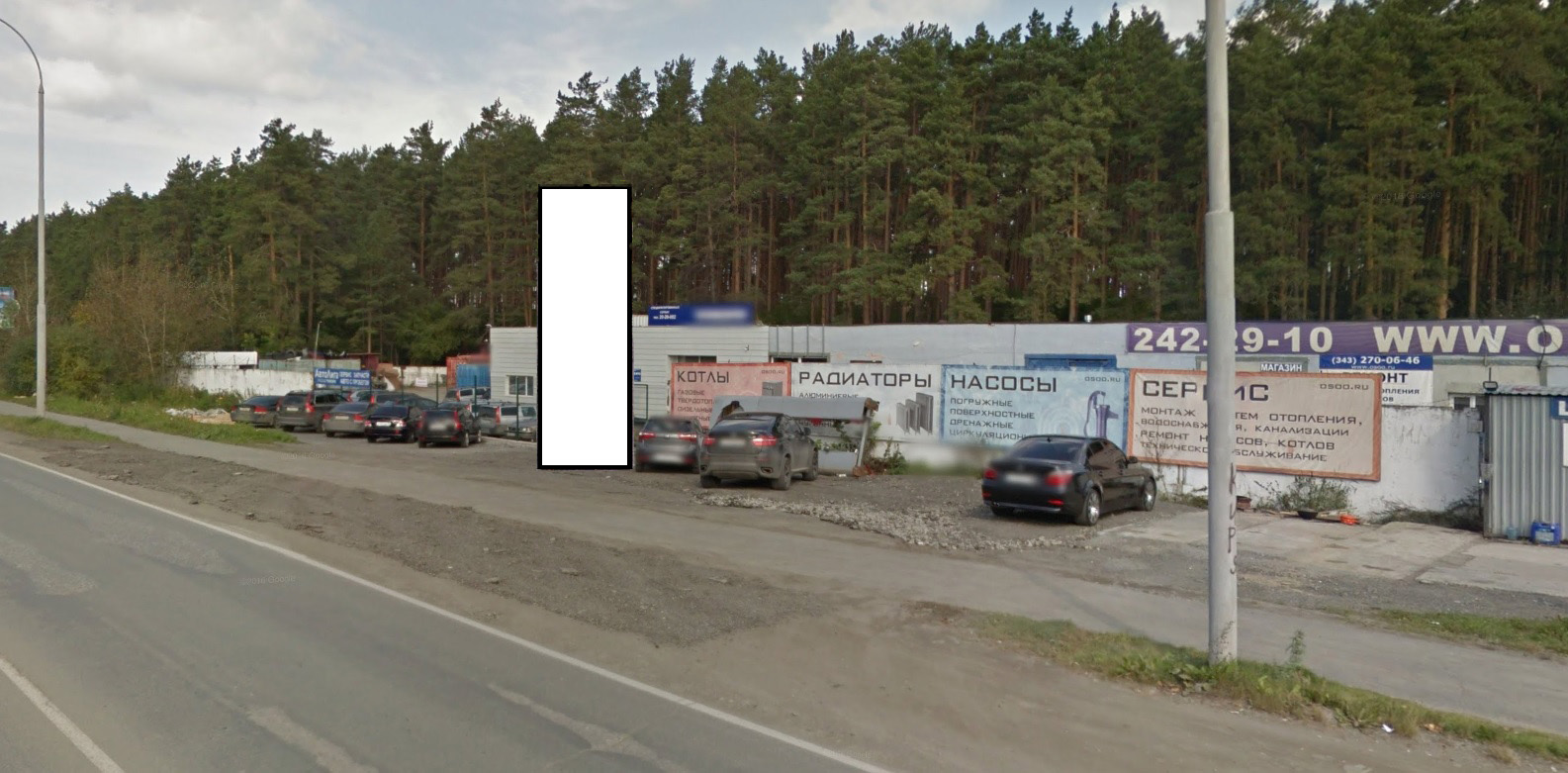 Код местаАдресТип*ВидПлощадь информационных полей, кв. мРазмеры, м (высота, ширина)Количество сторон031310ул. Московский тракт 8 км, стр. 201Стела (ИТССТР)26,37,07х1,92